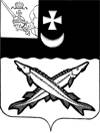 КОНТРОЛЬНО-СЧЕТНАЯ КОМИССИЯ БЕЛОЗЕРСКОГО МУНИЦИПАЛЬНОГО РАЙОНА161200, Вологодская область, г. Белозерск, ул. Фрунзе, д.35,оф.32тел. (81756)  2-32-54,  факс (81756) 2-32-54,   e-mail: krk@belozer.ruЗАКЛЮЧЕНИЕ по результатам экспертизы проекта решения Представительного Собрания Белозерского муниципального района «О внесении изменений  и дополнений в Положение о бюджетном процессе в Белозерском муниципальном районе», утвержденное решением от 29.01.2019 № 128 марта 2022 годаОснование для проведения экспертного заключения: Экспертиза проекта проведена на основании  пункта 9.1 статьи 9 Положения о Контрольно-счетной комиссии Белозерского муниципального района, утвержденного решением Представительного Собрания Белозерского муниципального района от 18.01.2022 № 1, пункта 1.10 плана работы контрольно-счетной комиссии Белозерского муниципального района на 2022 год.Предмет финансово-экономической экспертизы: проект  решения Представительного Собрания района  о внесении изменений и дополнений в Положение о бюджетном процессе в Белозерском муниципальном районе, утвержденное решением Представительного Собрания района  от 29.01.2019 № 1. Цель экспертизы: определение достоверности и обоснованности показателей вносимых изменений и дополнений в Положение решение о бюджетном процессе в Белозерском муниципальном районе, утвержденное решением Представительного Собрания района от 29.01.2019 № 1. Сроки проведения: с  22.03.2022 по 28.03.2022.Для заключения были представлены следующие документы:проект решения Представительного Собрания района «О внесении изменений в Положение о бюджетном процессе в Белозерском муниципальном районе».Изменение действующего Положения о бюджетном процессе в Белозерском муниципальном районе (далее - Положение) обусловлено приведением в соответствие с действующим законодательством.В результате экспертизы  проекта решения установлено:Проектом решения на основании Федерального закона от 1 июля 2021 г. N 244-ФЗ «О внесении изменений в Бюджетный кодекс и о приостановлении действия пункта 4 статьи 242.17 Бюджетного кодекса Российской Федерации» (далее — Федеральный закон от 01.07.2021 №244-ФЗ) предлагается в пункте 1 раздела I «Общие положения» добавить подпункт 1.3 следующего содержания:«1.3 Настоящее положение регулирует отдельные вопросы казначейского сопровождения при исполнении районного бюджета в соответствии с бюджетным законодательством Российской Федерации».Внесение данных изменений в Положение о бюджетном процессе обусловлено необходимостью приведения его в соответствие  пункту 2 статьи 1 Бюджетного Кодекса Российской Федерации.Проектом решения в соответствии со статьей 152 БК РФ раздел I «Общие положения» дополнить пунктом 7 следующего содержания, определив участников бюджетного процесса в Белозерском муниципальном районе:«7. Участники бюджетного процесса в Белозерском районе»Участниками бюджетного процесса в Белозерском районе являются:Глава района;Представительное Собрание района;Администрация района;Финансовое управление района;Контрольно-счетная комиссия района;главные распорядители (распорядители) бюджетных средств районного бюджета;главные администраторы (администраторы) доходов районного бюджета;главные администраторы (администраторы) источников финансирования дефицита районного бюджета;получатели бюджетных средств районного бюджета.2) Особенности бюджетных полномочий главных распорядителей (распорядителей) бюджетных средств областного бюджета и главных администраторов (администраторов) доходов районного бюджета, являющихся органами муниципальной власти района, устанавливаются администрацией района».3. В разделе III «Составление проекта районного бюджета» в связи с отсутствием данной нормы в БК РФ и исключением данной нормы из Закона Вологодской области от 19.02.2008 №1758-ОЗ (ред. от 11.12.2020) «О бюджетном процессе в Вологодской области» внесением изменения в муниципальный финансовый контроль глава 26 БК РФ, пп.8) пункта 1 признать утратившим силу.4. В разделе VI «Исполнение районного бюджета» в связи с внесением изменений в ст. 6 БК РФ в соответствии с Федеральным законом от 01.07.2021 №244-ФЗ в части введения понятий «казначейское сопровождение», «участник казначейского сопровождения», «получатель средств из бюджета»:4.1.  В пункте 3.1 пп.4 изложить в следующей редакции: «4) остатки средств с казначейских счетов для осуществления и отражения операций с денежными средствами, поступающими во временное распоряжение получателей средств районного бюджета, с денежными средствами бюджетных и автономных учреждений, получателей средств из районного бюджета, источником финансового обеспечения которых являются средства, предоставленные из районного бюджета, участников казначейского сопровождения, источником финансового обеспечения которых являются средства, указанные в статье 242.26 Бюджетного кодекса Российской Федерации».4.2. Пункт 3.1 дополнить подпунктами 5,6 следующего содержания:«5) средства Резервного фонда администрации района;6) бюджетные кредиты на пополнение остатка средств на едином счете районного бюджета».4.3. В связи с вступлением в силу с 1 января 2021 года Федерального закона от 27.12.2019 №479-ФЗ «О внесении изменений в Бюджетный кодекс Российской Федерации в части казначейского обслуживания и системы казначейских платежей» и приведения в соответствие со статьей 220.1  БК РФ 4.3.1. Наименование пункта 4 изложить в следующей редакции «Учет операций на лицевых счетах»;4.3.2. Подпункт 2 пункта 4 изложить в следующей редакции: «2) Лицевые счета открываются в финансовом управлении района для учета операций:по исполнению районного бюджета;со средствами, поступающими в соответствии с законодательством Российской Федерации во временное распоряжение получателей средств районного бюджета и подлежащими возврату или перечислению в случаях и порядке, устанавливаемых Правительством Российской Федерации;со средствами бюджетных и автономных учреждений района, за исключением случаев, установленных федеральными законами;со средствами получателей средств из районного бюджета, источником финансового обеспечения которых являются средства, предоставленные из районного бюджета, в случаях, установленных федеральными законами;со средствами участников казначейского сопровождения, источником финансового обеспечения которых являются средства, указанные в статье 242.26 Бюджетного кодекса Российской Федерации, в случаях, установленных федеральными законами».4.5. В наименование пункта 5 дополнить словами «на средства участников казначейского сопровождения» и далее по тексту после слов «на средства районного бюджета», дополнить словами «на подлежащие казначейскому сопровождению в соответствии с Бюджетным кодексом Российской Федерации средства участников казначейского сопровождения».5. В раздел VII «Составление, внешняя проверка, рассмотрение и утверждение бюджетной отчетности» в подпункте 3 пункта 3 слова «1 марта» заменить словами «15 марта».6.  Дополнить положение разделом II (1) «Финансовый резерв районного бюджета» следующего содержания:«II (1) Финансовый резерв районного бюджета1. Финансовый резерв районного бюджета, его формирование и использование 1. В районном бюджете может формироваться финансовый резерв районного бюджета (далее - финансовый резерв).2. Финансовый резерв – часть средств районного бюджета, образуемая в целях обеспечения сбалансированности районного бюджета, стабильного осуществления расходов в условиях изменяющегося федерального и областного законодательства, приводящего к снижению доходной базы, росту и образованию (увеличению) дефицита, а также при возникновении обстоятельств, влекущих выпадающие доходы или дополнительные расходы районного бюджета.1.3. Финансовый резерв подлежит учету, управлению и использованию в целях, указанных в пп. 1.2. настоящего пункта. 1.4. Источником формирования финансового резерва являются собственные доходы районного бюджета.1.5. Неиспользованные в текущем финансовом году средства финансового резерва учитываются в составе остатков средств районного бюджета на начало очередного финансового года и могут быть использованы в качестве финансирования дефицита районного бюджета в объеме, установленном решением Представительного Собрания района о районном бюджете на очередной финансовый и плановый период.1.6. Средства финансового резерва сверх объема, указанного в пп. 1.5 настоящего пункта, используются в последующие годы в качестве источника финансирования дефицита районного бюджета, образовавшегося в результате обстоятельств, указанных в пп. 1.2 настоящего пункта.2. Управление средствами финансового резерва2.1. Управление средствами финансового резерва осуществляется финансовым управлением района.2.2. Порядок размещения средств финансового резерва на банковских депозитах устанавливается администрацией района.3. Учет и отчетность по операциям со средствами финансового резерва 3.1. Операции со средствами финансового резерва отражаются на едином счете районного бюджета.3.2. Учет операций со средствами финансового резерва осуществляется в порядке, установленном для учета операций со средствами районного бюджета.3.3. Операции со средствами финансового резерва отражаются в отчете об исполнении районного бюджета».Контрольно-счетная комиссия района отмечает, что в настоящее время отсутствуют правовые основания для дополнения Положения разделом II (1) «Финансовый резерв районного бюджета».  7. Проектом решения на основании решения Представительного Собрания района от 18.01.2022 №1 «О контрольно-счетной комиссии Белозерского муниципального района» предлагается слова по тексту «контрольно-счетный орган района» заменить словами «контрольно-счетная комиссия района».Выводы:1. Представленный проект решения Представительного Собрания Белозерского муниципального района о внесении изменений в Положение о бюджетном процессе в Белозерском муниципальном районе, утвержденное решением Представительного Собрания Белозерского муниципального района от 29.01.2019 № 1 не противоречит бюджетному законодательству  и рекомендован к принятию с учетом предложений контрольно-счетной комиссии района.Предложения:1.Исключить из проекта решения пункт 1.6. в виду отсутствия правовых оснований для дополнения Положения о бюджетном процессе разделом II (1) «Финансовый резерв районного бюджета».  Аудитор контрольно-счетной комиссии района                                                     М.А. Яковлева